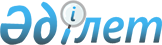 О некоторых вопросах регулирования вывоза аммофоса и нитрат аммонияПриказ Министра индустрии и инфраструктурного развития Республики Казахстан от 24 мая 2023 года № 378. Зарегистрирован в Министерстве юстиции Республики Казахстан 25 мая 2023 года № 32574
      В соответствии с пунктом 2 статьи 18 Закона Республики Казахстан "О регулировании торговой деятельности", статьей 29 Договора о Евразийском экономическом союзе, а также разделом 10 приложения 7 к Договору ПРИКАЗЫВАЮ:
      1. Ввести запрет на вывоз с территории Республики Казахстан сроком на шесть месяцев автомобильным транспортом на аммофос (код товарной номенклатуры Внешнеэкономической деятельности Евразийского экономического союза 3105590000) и нитрат аммония (код товарной номенклатуры Внешнеэкономической деятельности Евразийского экономического союза 3102309000).
      2. Комитету индустриального развития Министерства индустрии и инфраструктурного развития Республики Казахстан в установленном законодательством порядке обеспечить:
      1) государственную регистрацию настоящего приказа в Министерстве юстиции Республики Казахстан;
      2) размещение настоящего приказа на интернет-ресурсе Министерства индустрии и инфраструктурного развития Республики Казахстан;
      3) уведомление Комитета государственных доходов Министерства финансов Республики Казахстан и Пограничной службы Комитета национальной безопасности Республики Казахстан в обеспечении контроля по исполнению пункта 1 настоящего приказа;
      4) информирование Евразийской экономической комиссии о введении запрета, указанного в пункте 1 настоящего приказа.
      3. Контроль за исполнением настоящего приказа возложить на курирующего вице-министра индустрии и инфраструктурного развития Республики Казахстан.
      4. Настоящий приказ вводится в действие по истечении десяти календарных дней после дня его первого официального опубликования.
      "СОГЛАСОВАН"Министерство сельского хозяйстваРеспублики Казахстан
      "СОГЛАСОВАН"Министерство финансовРеспублики Казахстан
      "СОГЛАСОВАН"Министерство торговли и интеграцииРеспублики Казахстан
					© 2012. РГП на ПХВ «Институт законодательства и правовой информации Республики Казахстан» Министерства юстиции Республики Казахстан
				
      Министр индустриии инфраструктурного развитияРеспублики Казахстан

М. Карабаев
